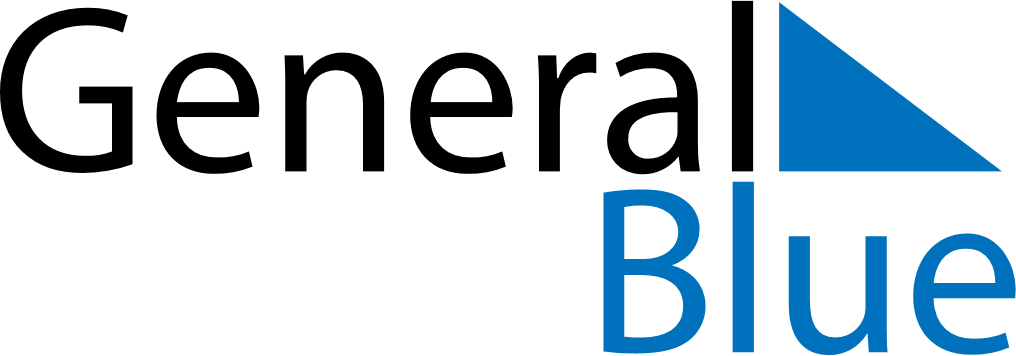 December 2021December 2021December 2021December 2021Svalbard and Jan MayenSvalbard and Jan MayenSvalbard and Jan MayenMondayTuesdayWednesdayThursdayFridaySaturdaySaturdaySunday123445Second Sunday of Advent678910111112Third Sunday of Advent1314151617181819Fourth Sunday of Advent2021222324252526Christmas EveChristmas DayChristmas DayBoxing Day2728293031New Year’s Eve